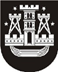 KLAIPĖDOS MIESTO SAVIVALDYBĖS TARYBASPRENDIMASDĖL KLAIPĖDOS MIESTO SAVIVALDYBĖS TARYBOS 2015 M. BALANDŽIO 16 D. SPRENDIMO NR. T2-61 „DĖL KLAIPĖDOS ŠVIETIMO ĮSTAIGŲ, ĮGYVENDINANČIŲ IKIMOKYKLINIO IR PRIEŠMOKYKLINIO UGDYMO PROGRAMAS, 2015–2018 METŲ TINKLO PERTVARKOS BENDROJO PLANO PATVIRTINIMO“ PAKEITIMO2016 m. balandžio 28 d. Nr. T2-120KlaipėdaVadovaudamasi Lietuvos Respublikos vietos savivaldos įstatymo 16 straipsnio 3 dalies 9 punktu, 18 straipsnio 1 dalimi ir Lietuvos Respublikos švietimo įstatymo 58 straipsnio 1 dalies 3 punktu, Klaipėdos miesto savivaldybės taryba nusprendžia:1. Pakeisti Klaipėdos švietimo įstaigų, įgyvendinančių ikimokyklinio ir priešmokyklinio ugdymo programas, 2015–2018 metų tinklo pertvarkos bendrojo plano, patvirtinto Klaipėdos miesto savivaldybės tarybos 2015 m. balandžio 16 d. sprendimu Nr. T2-61 „Dėl Klaipėdos švietimo įstaigų, įgyvendinančių ikimokyklinio ir priešmokyklinio ugdymo programas, 2015–2018 metų tinklo pertvarkos bendrojo plano patvirtinimo“, priedą ir jį išdėstyti nauja redakcija (pridedama).2. Skelbti šį sprendimą Teisės aktų registre ir Klaipėdos miesto savivaldybės interneto svetainėje.Savivaldybės merasVytautas Grubliauskas